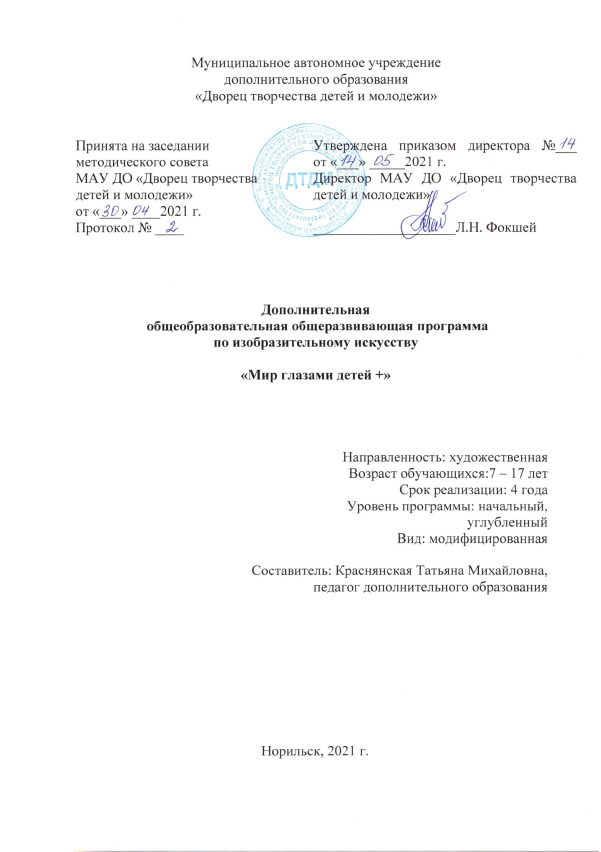 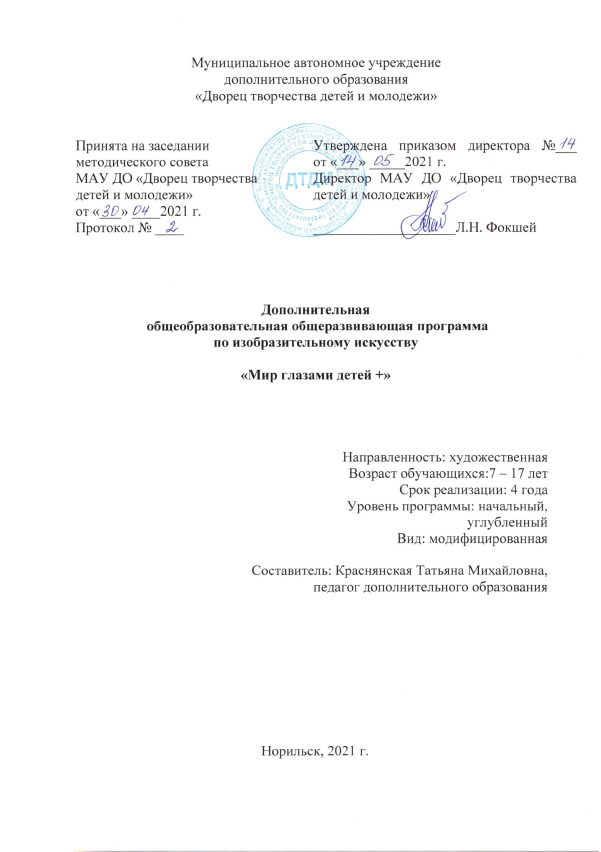 Муниципальное автономное учреждениедополнительного образования«Дворец творчества детей и молодежи»Дополнительная общеобразовательная общеразвивающая программа по изобразительному искусству«Мир глазами детей +»Направленность: художественнаяВозраст обучающихся:7 – 17 летСрок реализации: 4 годаУровень программы: начальный,углубленныйВид: модифицированнаяСоставитель: Краснянская Татьяна Михайловна,педагог дополнительного образованияНорильск, 2021 г.I. Комплекс основных характеристик образования: объем, содержание, планируемые результатыПояснительная запискаДополнительная общеобразовательная (общеразвивающая) программа «Мир глазами детей» художественной направленности реализуется в очной форме, нацелена на формирование у обучающихся начальных творческих компетентностей посредством приобщения их к искусству (приобретение практических навыков рисования на любительском уровне).  Уровень сложности содержания данной программы – «Начальный уровень», «Углубленный уровень». Программа составлена с учетом следующих нормативно-правовых документов:Федеральный Закон РФ от 29.12.2012 № 273-ФЗ «Об образовании в Российской Федерации» (в редакции от 31.07.2020 № 304-ФЗ «О внесении изменений в Федеральный закон «Об образовании в Российской Федерации» по вопросам воспитания обучающихся»).Приказ Министерства просвещения РФ от 09.11.2018 № 196 «Об утверждении Порядка организации и осуществления образовательной деятельности по дополнительным общеобразовательным программам» (в редакции от 30.09.2020 № 533).Приказ Министерства образования и науки РФ от 23.08.2017 г. № 816 «Об утверждении Порядка применения организациями, осуществляющими образовательную деятельность, электронного обучения, дистанционных образовательных технологий при реализации образовательных программ».Постановление Главного государственного санитарного врача РФ от 28.09.2020 № 28 «Об утверждении санитарных правил СП 2.4.3648-20 «Санитарно-эпидемиологические требования к организациям воспитания и обучения, отдыха и оздоровления детей и молодежи».Концепция развития дополнительного образования детей, утвержденная распоряжением Правительства РФ от 04.09.2014 № 1726-р. Стратегия развития воспитания в РФ до 2025 года, утвержденная распоряжением Правительства РФ от 29.05.2015 № 996-р.Приоритетный проект «Доступное дополнительное образование детей», утвержденный протоколом заседания президиума при Президенте РФ 30.11.2016. Паспорт федерального проекта «Успех каждого ребенка», утвержденный на заседании проектного комитета по национальному проекту «Образование» 07.12.2018 (протокол № 3).Приказ Министерства просвещения РФ от 03.09.2019 № 467 «Об утверждении Целевой модели развития региональных систем дополнительного образования детей».Актуальность программы. Рисование как определенный вид деятельности человека представляет собой сложный процесс: процесс познания, изучения и процесс созидания — создание художественного образа. Иначе говоря, рисование — это изучение реальной действительности и художественно-образное отражение этой действительности в рисунке. Развивать познавательную и творческую активность следует с детского возраста. Рисовать любят все дети — ведь это чудесная возможность выразить языком красок свой восторг перед окружающим миром или показать неприятие его. Детский рисунок — это своего рода связующее звено между детской душой и миром взрослых, доверительный «разговор» со старшими. Уметь рисовать — это значит уметь видеть, а не просто смотреть, уметь чувствовать и запоминать красоту. Изобразительное искусство помогает ребенку стать неординарной, эстетически развитой личностью, позволяет ему проявить творческие способности. Рисование — это процесс, в котором ребенок изображает предмет не только, как он его видит. Он изображает то, что он знает о предмете, как он его помнит, как он его представляет.Существует еще один аспект, о котором говорится крайне мало: предмет «Изобразительное искусство» развивает ребенка физически. Так как, на кончиках пальцев, образно говоря, находятся память, логика, речь и грамотность, то в процессе занятия изобразительным искусством, развивая руки и кончики пальцев, ребенок развивается физически.Предлагаемая программа по изобразительному искусству способствует творческому росту и поддержке пытливого стремления ребенка узнать мир во всех его ярких красках и проявлениях.В связи с тем, что программа рассчитана на реализацию в условиях учреждения системы дополнительного образования, её методические установки характеризуются многообразием функций педагогической деятельности - познавательная, воспитательная, художественно-эстетическая, коммуникативная, досуговая.Отличительная особенность программы. Поскольку данная программа реализуется в условиях дополнительного образования, её методические установки ориентированы не только на художественное обучение, но и на развитие различных потенциалов учащихся: нравственно-ценностного, познавательного, коммуникативного, эстетического и физического.Основная задача педагогического процесса – помочь учащемуся сформировать творческий подход к решению предлагаемых ему задач, научить его объективно оценивать свои успехи и неудачи, пробудить тягу к самообразованию. Такая способность в дальнейшем может применяться в любой сфере жизни. Таким образом, стимулирование учащихся к самостоятельной работе является важным условием реализации программы. Программа «Мир глазами детей» предусматривает пять основных направлений:- рисование с натуры;- рисование по памяти и по представлению;- декоративное рисование;- тематическое рисование;- беседы об изобразительном искусстве.1. Рисование с натуры — когда ученикам предлагается срисовать тот или иной предмет, что развивает глазомер, чувство пропорций, учит детей внимательно рассматривать предметы, определять их конструкцию, характер, цвет и т.д. Без овладения этими навыками невозможно достоверно передать форму, цвет и расположение предмета в пространстве, иными словами, невозможно научиться мыслить пластически. Рисуя с натуры, ребенок не только осваивает изобразительную грамоту, но и развивает воображение и творческие способности.2. Рисование по памяти и по представлению — более сложная задача. Ведь, рисуя по памяти, необходимо очень хорошо себе представлять, как выглядит то, что изображаешь. Рисование по памяти и по представлению учит ребенка работать над рисунком, основываясь лишь на сложившиеся представления об отображаемом объекте. Роль целостных, эмоционально окрашенных, «запавших в душу» впечатлений чрезвычайно важна в развития творческого потенциала детей. 3. Декоративное рисование - познакомит ребенка с основными приемами построения декоративной композиции, с традициями декоративно-прикладного искусства и с различными художественными промыслами. Занимаясь декоративным рисованием, дети одновременно узнают много нового об истории нашей культуры. Декоративное рисование невозможно без знания разнообразных мазков, которые использовались и по сей день, используются народными мастерами. Мазки применяются не только в декоративно-прикладном искусстве, но и при рисовании с натуры, по памяти и при создании тематических композиций. Во время изучения различных техник декоративной росписи ребенок быстро укрепит кисть, что поможет ему точнее изображать окружающий мир и дает уверенность в своих силах и возможностях. 4. Тематическое рисование — это творческая работа ребенка, в которой он пытается отобразить свою оригинальную трактовку мира. Тематическое рисование развивает фантазию ребенка, формирует его индивидуальность. Тематическая композиция требует от маленького художника особой подготовки, и не столько в технике рисования, сколько в способности мыслить образами и создавать художественные образы, используя при этом весь багаж своих знаний и умений. Сохранившиеся в зрительной памяти, образы обобщаются и рождаются новые художественные образы. 5. Беседы об изобразительном искусстве — беседы об искусстве с обязательным показом иллюстрированного материала, включают ознакомление с произведениями русского, советского и зарубежного изобразительного искусства. Учащиеся знакомятся с историей мирового и отечественного искусства, учатся смотреть произведения искусства, понимать содержание картины, скульптуры, различать виды и жанры изобразительного, декоративно-прикладного искусства. Адресат программы. Основная возрастная категория учащихся – от 7 до 17 лет. Обучение по программе – без предварительного отбора, по желанию ребенка и с согласия родителей. Обучение по программе подразумевает постоянный состав учащихся. В течение года возможен дополнительный прием детей после собеседования и просмотра работ на свободные места.Объем и сроки освоения программыПрограмма рассчитана на 4 годаКоличество учебных часов по программе – 576 часов (144 часа в год)Количество недель по учебному плану – 36недельДата начала реализации программы: 5сентябряДата окончания реализации программы:31маяПоследовательность тем совпадает с учебным планом.Режим занятий - занятия одной группы предполагаются 4 часа в неделю: 2 раз по 1 и 3 часа. Продолжительность академического часа – 45 минут. Перемена между сдвоенными занятиями – 10 минут. Состав группы учащихся 12 человек. Деление на группы производится с учётом таких факторов как возраст и индивидуальные способности учащихся. Формы обучения. Занятия проводятся в очном режиме. Формы организации деятельности обучающихся:фронтальная – при беседе, показе, объяснении;   коллективная – при организации проблемно-поискового или творческого взаимодействия между школьниками;  групповая (работа в малых группах, парах) – при выполнении практических работ, экспериментов, опытов;  индивидуальная – при обучении школьников по индивидуальному заданию. В процессе обучения используется такие формы занятий, как: комбинированное, практическое, эксперименты, вводное, итоговое, экскурсия, практикумы, викторины, участие в экологических акциях, конкурсах, проектах.Для реализации формирования нравственно-эстетического отношения учащихся к предметам и явлениям окружающей действительности и личностного представления ребенка о связи искусства с жизнью, важным условием применяется программа интеграции межпредметных областей (Приложение №1). Цели и задачиЦель программы: Формирование нравственно-эстетического отношения учащихся к предметам и явлениям окружающей действительности  средствами изобразительного искусства.Задачи, решаемые в процессе реализации программы: Образовательные: - формировать навыки рисования с натуры, по памяти и по представлению; - научить изображать предметы во взаимосвязи с пространством и окружающей средой,- научить теоретическим основам живописи, основам цветоведения, перспективы, теории теней, композиции, технологии и техника живописи. Развивающие: - развивать художественный вкус, творческие начала в изобразительной деятельности;- развивать интерес детей к различным видам изобразительного искусства. Воспитательные: - воспитывать нравственно-эстетические качества учащихся через знакомство с выдающимися произведениями изобразительного искусства и народного декоративно-прикладного творчества. Предлагаемая система обучения построена на принципе систематичности и последовательности, т.е. от простого к сложному, что позволяет детям без особой нагрузка освоить теоретический материал и овладеть необходимыми навыками практической работы. 3.Планируемые результаты по окончанию обученияНачальный уровень (1 год обучения) — уровень выявления и развитие интересов, желаний и способностей детей. Данный уровень обучения рассчитан на детей 7-9 лет. Количественный состав — 12 человек. Учебный материал рассчитан на 216 часов по 6 часов в неделю. На начальном уровне 1-го года обучения детям объясняется, как надлежит обращаться с самыми простыми изобразительными средствами, дается понятия о приемах и технике работы. Рассматриваются ведущие элементы изобразительной грамоты — линия, штрих, тон в рисунке и в живописи, главные и дополнительные, холодные и теплые цвета, геометрическая основа формы предметов, их соотношения в пространстве. Дети познакомятся с видами и жанрами изобразительного искусства. По окончании начального уровня 1 - го года обучения учащиеся должны ЗНАТЬ: Основные и дополнительные цвета; Теплые и холодные цвета; Виды и жанры изобразительного искусства; Базовые принципы построения композиции натюрморта; По каким внешним признакам различают формы предметов; Для чего используют рамку-видоискатель; Художественные материалы, которые используют для создания рисунков; Механизм выполнения работ в технике монотипия, граттаж, коллаж.УМЕТЬ: Смешивать основные цвета и получать производные; Скомпоновать на листе сюжет т выполнить его в цвете; Построить базовую композицию натюрморта; Написать натюрморт из трех предметов, разных по форме, размеру, в холодных и теплых тонах; Построить композицию на заданную тему и выполнить ее в цвете; Построить композицию растительного и геометрического орнамента;Использовать особенности художественных материалов и технике работы ими;Пользоваться рамкой — видоискателем. По прохождению программы начального уровня обучения, у учащихся наблюдается развитие личностных качеств:Нравственный потенциал – восприятие и понимание учащимися таких ценностей как «семья», «школа», «Родина», «природа», «дружба со сверстниками», «уважение к старшим». Умение различать хорошие и плохие поступки людей, правильно оценивать свои действия и других членов коллектива, соблюдать порядок и дисциплину в творческом объединении и общественных местах.Познавательный потенциал – у учащихся развивается наблюдательность, активность в учебном труде, устойчивый интерес к познанию. Формируются основные черты индивидуального стиля учебной деятельности.Коммуникативный потенциал - приобретение простейших коммуникативных умений и навыков: умение красиво и правильно говорить, а также слушать; способность сопереживать, проявлять внимание к природе и животным.Эстетический потенциал – формирование эстетической восприимчивости предметов и явлений в окружающей природной и социальной среде.Физический потенциал – соблюдение учащимися режима дня, правил личной гигиены.Начальный уровень (2-й год обучения) — рассчитан как на детей, успешно освоивших программу 1-го года обучения, так и на вновь прибывших учеников 9- 11 лет, имеющих необходимый уровень знаний и умений. Количественный состав — 12 человек. Учебный материал рассчитан на 216 часов по 6 часов в неделю.  На данном уровне продолжается изучение изобразительного искусства. В процессе обучения учащиеся усваивают последовательность создания изображения. В создание композиции входит построение линейной перспективы и выделение сюжетно-композиционного центра, переднего и заднего плана, ритма, объема, теней. Глубже расширяется познания основ природы света и цвета. По окончании начального уровня 2—го года обучения учащиеся должныЗНАТЬ:Как нарисовать объемный предмет в наблюдательной перспективе с передачей формы светотенью, Как передать освещенность предметов;Что такое натюрморт, пейзаж, светотень (свет, тень, полутон, падающая тень, блик, рефлекс);Что такое воздушная и линейная перспектива, задний, передний план.УМЕТЬ:Передавать в работах объем и пространственное положение предметов средством линейной перспективы; Наблюдать в природе и стараться передавать в сюжетных работах влияние воздушной перспективы;Сравнивать предметы и их части между собой по общему тону, по цвету; В сюжетных работах стараться передавать движение, планы, находя решения в предварительных эскизах;  Делать наброски к сюжетным работам;Выполнить основы построения росписи.В результате прохождения программы начального уровня 2-го года обучения можно выделить следующие критерии оценки положительных результатов:Нравственный – восприятие и понимание учащимися таких ценностей как «семья», «коллектив», «Родина», «труд», «личность», «общение». Знание и соблюдение традиций творческого объединения. Готовность бороться за свою честь, и честь коллектива, отвечать за свои поступки и действия.Познавательный потенциал – сформированность основных черт индивидуального стиля учебной деятельности, готовность к обучению на более высоком уровне.Коммуникативный потенциал – сформированность первичных навыков саморегуляции. Усвоение основ коммуникативной культуры личности.Эстетический потенциал – способность видеть и понимать гармонию, красоту.Физический потенциал – соблюдение учащимися режима дня, правил личной гигиены. Знание физических упражнений, которые способствуют снятию напряжения глаз, усталости рук, спины.Углубленный уровень (3-й год обучения) — рассчитан как на детей, успешно освоивших программу начального уровня обучения, так и на вновь прибывших учеников лет, имеющих необходимый уровень знаний и умений. Количественный состав — 12 человек. Учебный материал рассчитан на 216 часов по 6 часов в неделю.  В процессе обучения усиливается внимание к рисованию предметов комбинированных форм. Учащиеся учатся проводить самостоятельную подготовительную работу к сюжетному заданию (эскиз, наброски, поиск иллюстрированного материала), а также разрабатывать в эскизах ряд сюжетов по заданной теме и проводить самоанализ этих сюжетов, то есть выбирать из них наиболее выразительные для дальнейшей работы; научатся передавать пространство в неглубоком интерьере.По окончанию углубленного уровня 3-го года обучения учащиеся должныЗНАТЬ: Как передать с натуры в сюжетных работах в рисунке и живописи формы предметов (объема, пространственного положения, разноокрашенности, освещенности, цветовых и тоновых отношений);Как построить предмет с его характерными особенностями;Что такое прочная форма;Активный рисунок;Соотношение масс, равновесие, соразмерность, соподчинение, противопоставление; Виды орнамента;Общие сведения о шрифтах.УМЕТЬ: Переводить форму и строение предметов и их взаимосвязь в пространстве (в натюрморте);Добиваться сходства;Активно вести рисунок и живопись;Искать наилучшее композиционное решение в эскизах, самостоятельно выполнять наброски и зарисовки к сюжету;Передавать форму складок материи;Обобщать изображение по свету и тени;Изображать один предмет в разных положениях;Выполнять шрифтовые композиции;построить сетчатый орнамент. В результате прохождения программы углубленного уровня 3-го года обучения можно выделить следующие критерии оценки положительных результатов:Нравственный – восприятие и понимание учащимися таких ценностей как «человек», «личность», «индивидуальность», «коллектив», «доверие», «выбор». Знание и соблюдение традиций творческого объединения. Овладение приемами и методами самообразования. Активность и способность проявлять сильные стороны своей личности в жизнедеятельности творческого объединения. Умение планировать, готовить, проводить и анализировать коллективное творческое дело, беседу, игру.Познавательный потенциал – выработан индивидуальный стиль учебной деятельности, устойчивые учебные интересы и склонности, выработано умение развивать и управлять собственными познавательными процессами, способности адекватно действовать в ситуации выбора на занятии.Коммуникативный потенциал – Усвоение основ коммуникативной культуры личности. Умение высказывать и отстаивать свою точку зрения; овладение навыками неконфликтного общения; способность строить и вести общение в различных ситуациях с людьми, отличающимися друг от друга по возрасту, ценностным ориентациям и другим признакам.Эстетический потенциал –  способность видеть и понимать гармонию, красоту, знание выдающихся деятелей и произведений литературы и искусства, апробация своих возможностей в изобразительном искусстве.Физический потенциал – соблюдение учащимися режима занятий, выработка потребности в регулярном выполнении упражнений, способствующих снятию напряжения глаз, усталости рук, спины.Углубленный уровень (4-й год обучения) — рассчитан на детей, успешно освоивших программу углубленного уровня первого года обучения. Возраст учащихся — 13- 17 лет. Количественный состав 12 человек. Учебный материал рассчитан на 216 часов по 6 часов в неделю. На данном уровне обучения учащиеся научатся передавать в сюжетных работах и работах с натуры свое отношение к предметам и явлениям окружающего мира, изображать с натуры, по памяти и по представлению отдельные предметы, натюрморты, фигуры людей, животных, птиц, а также, различные сюжеты, передавать пропорции, конструкцию, пространственное положение, тональные и цветовые отношения, перспективные сокращения, формы изображаемых предметов; применять отдельные средства художественной выразительности: композиционное размещение, контрасты цветов и света, различные технические приемы работы карандашом, акварелью, гуашью.По окончанию углубленного уровня 4-го года обучения учащиеся должны ЗНАТЬ: Композиционные возможности изображения, учитывая взаимосвязь, сопоставление деталей;  Необходимость эскизной работы.УМЕТЬ: Четко выявлять основную цветотональную структуру работы;Оценивать характер мотива изображения с точки зрения выразительности и его конечного воплощения; Пользоваться эскизом при работе над натюрмортом, пейзажем по памяти или с натуры, портретом, тематической композицией с целью формирования и конкретизации замысла работы; Уметь в длительной работе сохранять и выявлять найденную в эскизе систему организации основных элементов работы;В длительной работе с натуры или по памяти, над сюжетным рисунком добиваться полноты передачи предметно-пространственных свойств живописными или графическими средствами;Применять ранее освоенные способы изображения (элементы перспективы, конструктивное построение, моделировка формы светотенью, цветовые отношения и т.п.);Уметь самостоятельно анализировать свою работу, обнаруживать недостатки в ней и их причины, добиваться устранения их в процессе работы. В результате прохождения программы углубленного уровня 4-го года обучения можно выделить следующие критерии оценки положительных результатов:Нравственный – Осмысление цели и смысла своей жизни. Правильность и полнота представлений о культуре во всех ее значениях. Усвоение ценностей «Отечество», «Культура», «Любовь», «Творчество». Понимание сущности нравственных качеств и черт характера окружающих людей, толерантность, порядочность, вежливость. Адекватная оценка своих реальных и потенциальных возможностей, уверенность в себе, готовность к профессиональному самоопределению, самоутверждению и самореализации во взрослой жизни.Познавательный потенциал – Наличие желания и готовность продлить обучение после окончания занятий в творческом объединении, потребность в углубленном изучении избранной области, самостоятельном добывании знаний.Коммуникативный потенциал – Сформированность индивидуального стиля общения: владение разнообразными коммуникативными умениями и навыками, способами поддержания эмоционально устойчивого поведения в кризисной жизненной ситуации, способность корректировать в общении и отношениях свою и чужую агрессию.Эстетический потенциал – Умение строить свою жизнедеятельность по законам гармонии и красоты. Стремление творить прекрасное в учебной, трудовой, любимой досуговой деятельности, поведении и отношениях с окружающими. Проявление индивидуального своеобразия в восприятии и создании красоты. Физический потенциал – Привычка ежедневно заниматься физическими упражнениями и умение использовать их в улучшении своей работоспособности и эмоционального состояния.Наряду с учебной работой, огромное значение для успешной деятельности коллектива имеет воспитательная работа, которая ведётся через реализацию компетентностного подхода. По окончании обучения у учащихся сформированы следующие компетенции:  4.Учебный план Начальный уровень обучения 1-й год обучения Учебный планНачальный уровень обучения 2-й год обучения. Учебный планУглубленный уровень3-й год обученияУчебный плн Углубленный уровень4-й год обучения5.Содержание разделов и тем.Начальный уровень, 1год обучения1. Организация трудового процесса (2 ч.) 1.1. Введение. Задачи и содержание учебной программы на учебный год. Просмотр работ, выполненных учащимися творческого объединения. Правила поведения в творческом объединении. Оборудование кабинета, организация рабочего места. Материалы, необходимые для работы. Правила безопасности труда. Практические занятия: Подготовка бумаги и кистей к работе, затачивание карандашей. Запись правил безопасности труда. Викторина по технике безопасности.2. Цветоведение (16 ч.)2.1. Основные и дополнительные цвета. Цветовой спектр. Цвета, которые нельзя получить путем смешивания. Составные цвета. Беседа по цветоведению.Практические занятия: Смешивание основных цветов и получение дополнительных цветов. Составление кроссворда по цветоведению.2.2. Холодные и теплые цвета.Отличия холодных и теплых цветов. Ассоциация настроения с цветом. Ахроматические и хроматические цвета. Беседа о творчестве Моне.Практические занятия: Выполнение работы, передача настроения только теплым и только холодным цветом.Выставка работ, просмотр работ, опрос по теме.3. Виды и жанры изобразительного искусства (70ч.). 3.1. Пейзаж.Изучение разновидностей пейзажа (пейзаж, городской пейзаж, сельский пейзаж, морской пейзаж). Знакомство с творчеством И.Шишкина, Левитана, Айвазовского. Изучение состояния природы в разные времена года.Практические занятия: Выполнение работы в жанре пейзажа с учетом состояния погоды и времени года.3.2. Натюрморт. Знакомство с жанром изобразительного искусства натюрморт. Работа с натуры, передача пространственной среды. Основы построения натюрморта. Практические занятия: Построение натюрморта, точная передача цветовой гаммы. Викторина «Что такое натюрморт».3.3. Бытовой жанр.Характерные особенности бытового жанра, наблюдения за повседневным поведением людей, знакомство с творчеством Кустодьева. Практические занятия: Выполнение работы с изображением повседневной жизни. Конкурс на лучшую композицию.3.4. Интерьер. Изучение домашней обстановки. Знакомство с работами художников, работающих в этом жанре. Беседа об интерьере.Практические занятия: Выполнение работы с изображением обстановки своей комнаты, передача пропорций и цвета.3.5. Исторический жанр. Знакомство с историческим, батальным и мифологическими жанрами. Изучение какого-либо исторического, мифологического события. Отличия этих жанров.Изучение творчества Васнецова, Билибина, Сурикова.Практические занятия: Выполнение композиции, передача на работе событий давно минувших дней. Конкурс на лучший сюжет.3.6. Анималистический жанр.Изучение особенностей строения животных и птиц, и их среды обитания. Беседа об охране природы.Практические занятия: Выполнение сюжетных композиций. Срисовывание с иллюстраций животных и птиц, и помещение их в предметную среду. Викторина «Знание среды обитания животных и птиц».3.7. Портрет.Знакомство с портретными работами, техникой их исполнения, изучение строения и пропорций человека. Изучение творчества Корнева, Дайнека.Практические занятия: Выполнение портретных работ, передача сходства. Конкурс на лучшую портретную работу.Выставка работ, просмотр работ, опрос по теме.4. Декоративное рисование (36 ч.) 4.1. Сюжетно-символическое изображение. Специфика изображения декоративных работ. Знакомство с понятием стилизация.Практические занятия: Выполнение декоративных работ, поздравительных открыток. Конкурс на лучшую композицию открытки.4.2. Разновидность и основы росписи.История возникновения народных промыслов. Характерные особенности строения росписи. Стилизация форм.Практические занятия: Выполнение эскизов росписи в разных стилях.4.3. Орнамент.Виды орнаментов, история возникновения, предназначения орнамента. Ритмичное чередование форм.Практические занятия: Выполнение эскизов с изображением орнамента. Викторина «Виды орнамента».Выставка работ, просмотр работ, опрос по теме.5. Графика (20 ч.)5.1. Построение предмета.Основа линейного построения предметов круглой и квадратной формы. Понятия длины, высоты, предметной плоскости. Изучение формы куб, шар, цилиндр. Беседа о творчестве художников-графистов.Практические занятия: Выполнение работы простым карандашом. Построение предмета на предметной плоскости.5.2. Графические работы.Изучение техники выполнения граттажных работ. Работа одним цветом, гелевой ручкой. Беседа о видах графики. Понятие тон, полутон, свет, тень.Практические занятия: Изготовление работ в технике граттажа. Выполнение графической композиции одним цветом.Выставка работ, просмотр работ, опрос по теме.Начальный уровень, 2-ой год обучения.1. Организация учебного процесса (2 ч.)1.1. ВведениеЗадачи работы творческого объединения. План работы. Знакомство с работами, выполненными учащимися творческого объединения. Оборудование кабинета, организация рабочего места. Правила техники безопасности. Организационные вопросы. Практические занятия. Подготовка материалов к работе. Викторина по ТБ.2. Живопись (26ч.)2.1. Цветоведение Основные понятия цветоведения. Цвета и оттенки. Какого цвета белый? Оттенки черного цвета. Теплые и холодные цвета. Практические занятия: Выполнение работ только теплым и только холодным цветом. Выполнение работы в одной цветовой гамме. Выполнение работы оттенками белого цвета и только оттенками черного цвета. Конкурс «Кто создаст больше оттенков белого цвета».2.2. Живопись предметовНатюрморт. Единство цветового строя, взаимовлияние цветных поверхностей. Собственный цвет предмета, отраженный цвет. Свет, тень, блик.Практические занятия Построение натюрморта, выполнение в цвете, подчинение его единому цветовому строю.Выставка работ, просмотр работ, опрос по теме.3. Графика (46 ч.)3.1. Линейная и воздушная перспектива Линия горизонта. Законы линейной и воздушной перспективы. Точка схода. Перспективные изменения пространственной формы, размеров, светлоты, цвета, фактуры. Кроссворд «Графика».Практические занятия: Выполнение композиций с учетом изменения воздушной и линейной перспективы. Викторина «Художники- графики».3.2. Построение предметов объемной формыОбъем. Штриховка. Тоновое отношение. Градации тона (свет, полутон, тень, рефлекс, падающая тень). Построение предмета на плоскости. Беседа «Линия горизонта, точка схода».Практические занятия: Выполнение работы простым карандашом. Построение предмета на плоскости с передачей объема.3.3. Графическое изображение.Особенности выполнения работ в технике граттаж, мозаика. Изображение работ линией и тоном. Кроссворд «Материалы, необходимые для выполнения работы».Практические занятия: Выполнение композиций в различных техниках графики. Конкурс «Составь картинку – техника мозаика».Выставка работ, просмотр работ, опрос по теме.4. Декоративное рисование (34 ч.) 4.1. Народное творчество Разновидности народного творчества: «Гжель», «Городецкая роспись», «Жостовские подносы», «Хохломская роспись», «Дымковская игрушка». Беседа «История возникновения народных ремесел». Основы построения росписи.Практические занятия: Выполнение эскизов росписи. Викторина «Народное творчество».4.2. Сюжетно-символическое изображение Законы изображения сюжетно-символических композиций. Стилизация форм, история возникновения и предназначение данной техники.Практические занятия: Выполнение поздравительных открыток, плакатов. Конкурс на лучшую открытку.Выставка работ, просмотр работ, опрос по теме.5. Сюжетно-тематическое изображение (36 ч.)5.1. Мой крайФлора и фауна Таймыра. Традиции и национальные обычаи народов Севера. Тематическое рисование. Кроссворд «Мой край», беседа «История города».Практические занятия Выполнение композиций с изображением животного и растительного мира Таймыра. Изображение работ с отображением народных традиций жителей Севера. Тематическое рисование в жанре интерьер, бытовой жанр. Викторина «Флора и фауна Таймыра».Выставка работ, просмотр работ, опрос по теме.Углубленный уровень, 3-ий год обучения.1. Организация учебного процесса (2 ч).1.1. Введение Цели и задачи работы творческого объединения. План работы. Оборудование кабинета, организация рабочего места. Правила техники безопасности. Организационные вопросы. Практические занятия: подготовка материалов к работе. Викторина по ТБ.2. Живопись (30 ч).2.1.  НатюрмортПередача тонких цветовых различий, преодоление «глухоты» цвета, цветовая и тональная цельность, единство строя. Проработка предметов и фона, выявление планов. Викторина «Цветоведение».Практические занятия: построение натюрморта, использование многообразия цветовых оттенков при работе над передачей однообразно окрашенной поверхности, лепка формы цветом и светотенью.2.2. Пейзажные зарисовкиВыбор мотива (выполнение зарисовки может быть обобщенным с передачей характера основных пятен). Перспектива открытого пространства. Беседа о творчестве Левитана.Практические занятия: выполнение эскизов, решение композиции. Изображение состояния пейзажа путем решения крупных цветовых плоскостей.2.3. Эскиз фигурыСоотношение формата и силуэта, выявление характера силуэта. Решение системы «касания силуэта фигуры с фоном». Изучение пропорций.Практические занятия: выполнение эскизов с натуры. Разнообразие поз, движений, характеров. Ясное цветовое решение. Выставка работ, просмотр работ, опрос по теме.3. Рисунок (29 ч).3.1. Построение предметовНатюрморты, ритмические соотношения разнохарактерных силуэтов, передача характера формы, достижение тоновой цельности. Беседа о творчестве Репина. Практические занятия: построение натюрморта, передача в тоновом рисунке состояния освещенности, единство перспективной точки зрения, пространственных планов, объема и характера поверхности предметов.3.2. Наброски животных и человекаПередача характера формы (силуэта) и движения модели. Передача характера поверхности в рисунке. Соотношение формата и силуэта, передача пропорций. Беседа об охране животных, о животных, занесенных в Красную книгу.
Практические занятия: выполнение набросков с натуры и по памяти. Композиционное решение. Выставка работ, просмотр работ, опрос по теме.4. Композиция (30 ч).4.1. Сюжетно-тематическая композицияВыбор мотива, выполнение композиции, передача основных планов. Детализация первого плана. Передача состояния среды, характера событий. Беседа о творчестве И.Сурикова.Практические занятия: Проработка работы в эскизах. Выполнение работы в цвете. Кроссворд «Материалы, необходимые для выполнения работы». Конкурс «Самый загадочный цветок».4.2. Композиция на цветовые отношенияВыбор мотива, цветовое решение в эскизах. Решение системы цветовых пятен близких по тону и цвету. Беседа «Какого цвета осень?»Практические занятия: выполнение композиции на заданную тему. Выразительность лаконичного цветового решения. Выставка работ, просмотр работ, опрос по теме.5. Декоративный рисунок (29 ч).5.1. Сюжетно-символическое изображениеЗаконы изображения сюжетно-символических композиций. Стилизация 
форм. Беседа о творчестве художников-плакатистов (Д.Моор).Практические занятия: выполнение работ с сюжетно-символической композицией. Выполнение эскизов. Выбор цветового решения.5.2. Орнамент История возникновения орнамента, виды орнамента, стилизация формы. Решение цветовых отношений. Композиционное решение. Беседа «Где, и для чего применяется орнамент».Практические занятия: викторина «Что такое орнамент?»; построение орнамента, подбор цветовых отношений.Просмотр работ, выставка работ, опрос по теме.6. Шрифты (22ч). 6.1 Шрифт История возникновения письменности. Начертание различных видов шрифтов и техника их написания. Беседа «Краткий очерк о истории развития шрифта». Практические занятия: выполнение картинного или рисуночного письма. Придумываем знаки письма. Построение букв.6.2 Шрифтовая композицияСоподчинение элементов, смысловая и эстетическая значимость. Законы построения шрифтовых композиций. Беседа «Что такое книга?»Практические занятия: выполнение шрифтовой композиции с учетом цвета и масштабных отношений. Конкурс «Лучшая обложка».Выставка работ, просмотр работ, опрос по теме.7. Выставочная деятельность (2ч.)7.1 ВыставкаЗнакомство с понятием выставка. Основы композиционного построения. Практические занятия: отбор работ, оформление работ, размещение работ на выставке.Углубленный уровень, 4-ый год обучения1. Организация учебного процесса (2 ч).1.1. ВведениеЦели и задачи работы творческого объединения. Оборудование кабинета, организация рабочего места. Правила техники безопасности. Организационные вопросы. Практические занятия: подготовка рабочего места и материалов к работе. Викторина по ТБ.2. Живопись (40 ч). 2.1 виды живописиЗнакомство с видами живописи. Беседа о видах живописи. Знакомство с творчеством художников-живописцев. Беседа о цвете.Практические занятия: Выполнение эскиза к любому из понравившихся видов живописи. Викторина «Виды живописи».2.2 НатюрмортСоотношение формата, предметов и фона, выявление планов. Передача фактурных свойств предметов с использованием фактурных возможностей материала. Беседа «Знакомство с творчеством Кандинского».Практические занятия: решение в эскизах композиции натюрморта. Лепка формы цветом и светотенью. Передача цветовой цельности, единства состояния. Активное использование разнообразных цветовых оттенков в живописи однообразных поверхностей.2.3 Пейзажные этюдыРабота по памяти. Передача состояния освещенности, работа над колоритом. Передача планов. Беседа «Возможности цвета».Практические занятия: Выбор мотива, быстрое решение эскиза. Передача основных планов, решение системы цветовых пятен. Детализация первого плана. Викторина на знание жанров изобразительного искусства.Выставка работ. Просмотр работ. Опрос по теме.3. Рисунок (38ч). 3.1 Виды графикиЗнакомство с видами графики. Изучение творчества художников-графистов. Практические занятия: Выполнение эскиза к любому из понравившихся видов графики. Викторина «Виды графики».3.2 НатюрмортПостроение складок, моделировка формы тоном. Использование разнообразия фактурных возможностей карандаша.Практические занятия: построение натюрморта, выражение объема и пространственности, преодоление «ватности» рисунка. Соподчинение формы, цвета, оттенков. Проработка формы и фактуры предметов.3.3 Наброски фигуры человека, животныхДлительный рисунок фигуры. Фиксация позы, деталей одежды, движения, передача предметных сочетаний. Беседа о творчестве художника Корнеева.Практические занятия: Построение форм линией, тоном с элементами светотеневой моделировки.Выставка работ, просмотр работ, опрос по теме.4. Композиция (40 ч). 4.1 Сюжетно-тематическая композицияКомпозиционное решение, выразительность, лаконичность цветового и графического решения. Беседа о композиции.Практические занятия: подбор материала, проработка темы в эскизах, зарисовки с натуры или по документальным материалам. Взаимодействие персонажей, колорит. Передача планов. Выполнение композиции. Составление кроссворда «Композиция».4.2 Шрифтовая композицияЗнакомство с разнообразием стилей написания. Совпадение элементов, смысловая и эстетическая значимость. Беседа «Возникновение письменности».Практические занятия: Выполнение серии эскизов. Выполнение работы с учетом соотношение стиля, размеров, цвета и масштабных соотношений. Конкурс на лучшую композицию.Выставка работ. Просмотр работ. Опрос по теме. 5. Декоративный рисунок (20 ч).5.1 ОрнаментВиды орнамента, их построение, стилизация формы. Зависимость орнамента от назначения, формы декоративного изделия. Беседа «Декоративное оформление».Практические занятия: Выбор формы, подбор узора, цвета. Выполнение работы. Конкурс «Придумай орнамент для …».5.2 Народное творчествоОзнакомление с видами народного творчества – художественная роспись по металлу (Жостово), по дереву (Хохлома), по керамике и керамической игрушке (Гжель, Дымка).Практические занятия: Выбор промысла, составление эскиза декоративного оформления простых предметов быта на основе форм растительного, животного мира, геометрических форм.Выставка работ. Просмотр работ. Опрос по теме.6. Выставочное дело (4ч.)6.1 ВыставкаОсновы композиционного построения выставки.Практические занятия: Отбор работ. Оформление работ. Размещение работ на выставке.II. Комплекс организационно-педагогических условий, включающих формы аттестации1.Календарный графикНачало занятий по программе - 5 сентября 2020 г. Дата окончания реализации программы: 31.05.2024 г.  Количество часов по программе – 576 часов (144 часа в год). Последовательность тем совпадает с учебным планом  2.Календарно-тематическое планированиеКалендарно-тематическое планирование будет спланировано к началу 2020-2021 уч. года3.Методическое обеспечение программыПри поддержании педагогом постоянного интереса учащихся к занятиям процесс обучения будет эффективен. Достижение данной цели возможно при соблюдении и применении определенных методов и разнообразных форм обучения. 
В процессе реализации программы используются разнообразные методы обучения, при помощи которых достигается овладение учебной программой по изобразительной деятельности:- словесный;- наглядный;- практический;- инструктаж (вводный, текущий, заключительный);- взаимообучение учащихся друг с другом. Одним из основных методов является словесный (лекция, беседа, рассказ). С помощью рассказа активизируется весь процесс обучения, так как слово способствует формированию более полных и отчетливых представлений, помогает глубже осмыслить и воспринять учебную задачу. Через слово ученик получает новые знания, понятия, их терминологическое значение.При изучении новой темы обязательно предварительное объяснение. После изучения проводится беседа с детьми, сопровождающаяся вопросами на заданную тему. Беседа помогает повысить активность учащихся, развить умение высказывать свои мысли. Беседа должна быть заранее продумана и содержать вопросы к учащимся, отвечая на которые, дети проявляют свои интеллектуальные способности, умение анализировать, обобщать, сравнивать, логически мыслить.Большую роль в освоении учащимися нового материала играет применение наглядно-иллюстративного метода обучения, с помощью которого учащийся получает возможность созерцания зрительного восприятия изучаемого учебного материала. Средства наглядности позволяют дать учащимся разносторонние понятия о каком-либо образе, способствуют более полному усвоению материала. Наглядные пособия демонстрируются при объяснении задания или в процессе беседы. Это и таблицы, объясняющие последовательность выполнения работы и шаблоны, используемые в процессе выполнения декоративных работ или орнамента. Репродукции с произведений художников демонстрируются на занятиях рисования с натуры и декоративного рисования. Показ репродукций на занятиях позволяет ознакомить учащихся с применением изучаемых ими средств художественной выразительности в творчестве выдающихся художников. А также применяется для более полного раскрытия и показа правил рисования, техники выполнения рисунка. Во время демонстрация дети должны иметь возможность внимательно рассмотреть репродукции, после чего очень важно провести обсуждение рассмотренных репродукций (метод беседы). Для того чтобы практическая работа на занятия была эффективной, необходимо: - подготовить учащихся к выполнению данного вида практической работы (знание теория, знакомство с приемами и способами выполнения), провести инструктаж; - проверить, все ли учащиеся подготовлены к занятиям, есть ли у них краски, кисти, бумага, карандаши;- вести постоянный контроль за ходом выполнения практической работы;- после окончания работы обязателен анализ и оценка выполненной работы. Через инструктаж учащиеся получают точную ориентацию на решение поставленной задачи, о возможных ошибках во время работы и приемах их исправления.Вводный инструктаж проводится непосредственно перед практической работой. Текущий инструктаж проводятся во время выполнения заданий и определенных работ, и является индивидуальным. Содержание текущего инструктажа не может быть полностью запланированным. Для этого педагог должен четко отслеживать свою работу на протяжении всего занятия. Текущий инструктаж может быть также и групповым.Заключительный инструктаж проводится в форме беседы. Разбираются недостатки, имеющие место в ходе работы в целом и у каждого в отдельности, а также отмечаются успехи и достижения.Взаимообучение помогает решить сразу минимум три задачи. Во-первых, обучая друг друга, учащиеся глубже понимают содержание и технику исполнения определенных заданий; во-вторых, взаимообучение помогает формировать инструкторские навыки; в-третьих, способствует оптимизации обучения. Поэтому следует привлекать к взаимообучению всех учащихся. Взаимообучение имеет и воспитательное значение. Оно воспитывает чувство сопереживания успехам и неудачам учащихся, повышает ответственность за свою работу и работу товарища.Для занятий творческого объединения характерно преобладание коллективных форм обучения в сочетании с различными формами индивидуализации обучения.Коллективная форма обучения применяется на начальном уровне 1-го года обучения, так как в группах занимаются дети 1-5 классов и эта форма соответствует их возрасту и навыкам. Индивидуальная форма обучения используется на начальном уровне 2- го года обучения и углубленном уровне, где дети имеют достаточные теоретические и практические знания и умения и перед ними стоят более сложные задачи.Традиционной формой обучения является учебное занятие. 
Обучающие занятия. Они преследуют сугубо обучающие цели: обучение чему-либо, овладение детьми конкретными знаниями и умениями по преподаваемому предмету.Среди обучающих занятий можно выделить (по приоритетным задачам) некоторые разновидности: Учебные занятия по передаче знаний; учебные занятия по осмыслению детьми знаний и их закреплению; учебные занятия закрепления знаний; учебные занятия формирования умений, применения знаний на практике; практические учебные занятия (отработка умений и навыков); учебные занятия по обобщению и систематизации знаний.В целом под учебным занятием понимается форма организации учебного процесса, ограниченная временными рамками, предполагающая специально организованное педагогом обучение детей (передача им знаний, умений и навыков по конкретному предмету), в результате которого происходит усвоение детьми этих знаний, формирование и развитие умений и навыков.Среди других видов занятий можно было бы назвать общеразвивающие и воспитательные занятия, которые в приоритете ставят цели формирования и развития определенных личностных качеств ребенка (например, к таким занятиям можно отнести занятие-диспут, экскурсию, занятие-викторину, различные коллективные творческие дела). Кроме того, организуются специальные занятия (в рамках учебного расписания), направленные на формирование положительного психологического климата в детском коллективе, приобщение детей к нравственным и культурным ценностям (например, коллективные праздники, рождественские посиделки, развлекательно-познавательные программы «Новогодний серпантин», «Мамин день» и т.д.). Эти занятия тоже предлагают образовательные задачи, но отличаются от учебных занятий тем, что учение, как правило, не носит специально организованный характер и совсем не обязательно связано с учебным предметом. Достаточно часто занятие педагога с детским коллективом трудно отнести к какому-либо одному виду, поскольку в ходе одного занятия большинство педагогов решают, как обучающие, так и воспитательные задачи в комплексе.На занятиях учащимся необходимо создавать условия, способы действия, способствующие творческому развитию.Значение имеет применение педагогических средств пробуждения творческой активности учащихся. Они многообразны, общим для них является результат: каждому ребенку должно быть интересно то, что ему предстоит делать. Задавая тему и средства работы, создаются «предлагаемые обстоятельства», в которых развернется собственное творчество ребенка, чему способствуют различные творческие задания.Творческое задание в искусстве, обращено к чувствам и мыслям ребенка, к его внутреннему миру, направлено на поиски выразительной и понятной другим формы воплощения чувства, мысли, оценки изображаемого.На занятиях, используются такие задания как:двигательно-пластические задания - импровизации, связанные с перевоплощением, уподоблением конкретному образу, используемые в контексте раскрытия темы, позволяют детям как бы пропустить через себя образ, вжиться в него (ребенок становится деревом, птицей, животным). Детям, например, предлагается задание передать через пластику движение «изгиб веточки».Словесная установка побуждает детей к поиску выразительной пластики движений, а через нее к выразительной пластике линий в рисунке. Точно также в игровых пластических заданиях - импровизациях дети могут обыгрывать характеры - персонажи растительного и животного мира, мира людей, что является действенной формой содержания занятий.Палитра творческих заданий может включать и задания на развитие внимания, воображения.Например, на что похожа сжатая бумага - на облако? Лужицу? Или: что нужно добавить, чтобы пятно превратилось в дерево, животное и т. п. Для реализации формирования нравственно-эстетического отношения учащихся к предметам и явлениям окружающей действительности и личностного представления ребенка о связи искусства с жизнью, важным условием применяется программа интеграции межпредметных областей (Приложение №3). Основные методы организации учебно-воспитательного процесса.Применяются следующие формы организации деятельности детей в учебном процессе: Учебное занятие — основной элемент образовательного процесса в дополнительном образовании. Главным в нём является не сообщение знаний, а выявление опыта детей, включение их в сотрудничество, активный поиск знаний.  Для этого необходимо постоянно учитывать в работе следующее:Работу детей следует организовывать на доступном для них уровне, на пределе их возможностей и в приемлемом темпе;Объяснение учебного материала или обучение практической операции должно происходить четко, поэтапно, на высоком уровне;Не следует стремиться к точному запоминанию учащимися учебной информации, но необходимо обратить их внимание на смысл и практическую значимость полученных знаний;По ходу объяснения новой темы, после ее изучения и как итог обучения необходимо осуществлять обязательный контроль; На каждом учебном занятии следует стремиться к реализации индивидуального подхода к каждому ребёнку для выяснения его возможностей и творческого потенциала на основе знания способностей, потребностей и склонностей.Помимо мероприятий, связанных непосредственно с художественным искусством (отчётные выставки, посещение выставок и мастер-классов, экскурсии), существенное место в воспитательной работе занимают мероприятия и другой культурной направленности. Среди них – тематические вечера, игровые клубы, организация различных конкурсов внутри коллектива. Отдельно стоит упомянуть такое инновационное направление воспитательной работы, как проектная деятельность учащихся. Также существенную роль играет работа с родителями, которых следует регулярно приглашать к участию во всех мероприятиях, что в дальнейшем благотворно сказывается на домашних занятиях учащегося и успешной организации выставок, благодаря помощи родителей.4.Материально-техническое обеспечение программы 
Условия реализации.Для плодотворных занятий необходимо достаточно освещенное, просторное, привлекающее своим оформлением помещение. Это дисциплинирует ребят, способствует культуре труда и повышает творческую активность.Оборудование кабинета включает:- комплект мебели для хранения наглядных пособий, работ учащихся, инструментов, натюрмортного фонда;- столы для работы;Для проведения занятий педагогу нужен наглядный материал:- таблицы:• «Цветовой круг»; • «Основные и дополнительные цвета»;• «Последовательность изображения предмета»;• «Перспектива предметов»;• «Линейное построение предметов»;• «Тоновое изображение предмета»;- методический материал:• иллюстрации художников для проведения бесед по истории искусства; • наглядный материал (изображения животных, птиц, растений и т.д.).Учащиеся должны иметь:• бумагу- формат АЗ или половина ватмана;• две кисти — белка Г 2 и 1Г 5;• краски — гуашь;• карандаш — простой 2М;• ластик. 5.Формы контроля и механизм оценки образовательных результатов.Большое значение имеет анализ и оценка работы ребенка. Уровень знаний, умений, навыков учащихся, выраженной в оценке, отражает также и качество педагогического труда, результат его деятельности, умение ставить задачи, владение арсеналом средств и методов при организации учебного процесса.При оценке уровня знаний и умений необходимо учитывать:- недостаточный опыт учащихся, возраст; - недостаточное развитие волевых качеств (усвоение учебной программы — это умственный и физический труд, требующий проявления настойчивости, преодоление нежелания, лепи); - низкий уровень активности (в данном случае необходим дифференцированный подход, выполнение индивидуальных заданий, посильных и интересных каждому, что помогает побороть пассивность учащихся).В процессе обучения применяются приемы, направленные на включение каждого учащегося в активную учебную деятельность. Это коллективная, индивидуальная формы работы. При устном опросе главное внимание сосредотачивается не только на простом изложении фактов, но и на их объяснении, доказательстве. Таким образом, проверяются знания, полученные ранее.Фронтальный опрос позволяет проверить факт выполнения задания, но с его помощью трудно установить полноту и глубину усвоения. Поэтому целесообразно комбинировать индивидуальные и фронтальные опросы.Педагог может проверять и оценивать знания ребят методом самоконтроля и оцениваются компетентным жюри.В ходе реализации программы осуществляется постоянная диагностика качества усвоения или прохождения программы, воспитанности учащихся. Результаты которой фиксируются в индивидуальных картах. Такая форма работы позволяет проследить рост каждого ребенка. Итоги работы детей подводятся на ежемесячной выставке и отчетной выставке, где представляются лучшие работы. При оценке работ учитываются возраст детей, художественная ценность, качество исполнения работы.Оценка получаемых результатов проводится следующим образом:По окончании каждого полугодия проводится контрольный урок, на котором оценивается владение техникой изображения.В конце каждого месяца проводится контрольный урок для определения уровня усвоения учащимися теоретических сведений.В конце каждого года учащиеся демонстрируют свои навыки. Проводится итоговая выставка.Оценка теоретических знаний учащихся производится на основе следующих критериев:На основе проведённых контрольных уроков и выставок заполняется оценочный лист (см. приложение 3).6.Список литературы1.Беда Г.В. Живопись: Учеб. для студентов пед. ин-тов по спец. «Черчение, изобраз. искусство и труд». Издательство «Просвещение», 1986г.2.Костерин Н.П. Учебное рисование: Учеб. пособие для учащихся пед. училищ по специальности «Дошкольное воспитание» и «Воспитание в дошкольных учреждениях». Издательство «Просвещение», 1980г.3.Виноградова Г.Г. Изобразительное искусство в школе: сборник материалов и документов. Издательство «Просвещение» 1990г.4.Ростовцев Н.Н. Учебный рисунок: учебное пособие для педагогических училищ. Издательство «Просвещение» 1976г.5.Молева Н.М. Выдающиеся русские художники-педагоги: книга для учителя. Издательство «Просвещение» 1991г.6.Соловьёв С.А. Декоративное оформление: учеб. пособие для учащихся педучилищ по спец. «Преподавание черчения и изобразительного искусства». Издательство «Просвещение» 1987г.7.Ростовцев Н.Н. История методов обучения рисованию: зарубежная школа рисунка, учебное пособие. Издательство «Просвещение»1981г.8.Поспелов Г.Г. Русский рисунок: пособие. Издательство «Аврора» 1989г.9. Гренберг Ю. История технологии станковой живописи. Издательство «Искусство»2003г.10.Вибер Ж. живопись и её средства. Издательство Академии художеств СССР 1961г.11. Яковлев Б. Цвет в живописи. Художник №3 1961г.12.Голубеева О.Л. Основы композиции. Издательский дом «Искусство»2008г.13.Паранюшкин Р.В. Композиция: теория и практика изобразительного искусства». Издательство «Планета музыки»2020г.14. ВолковН.Н. Композиция в живописи. Издательство «ЁЁ медиа» 1977г.15. Ростовцев Н.Н. Рисунок Живопись Композиция Хрестоматия: учебное пособие для педагогических институтов. Издательство «Просвещение» 1989г.16. Смирнов С.И. Шрифт и шрифтовой плакат. Издательство «Плакат»1981г.17. Богатеева. З. А. Мотивы народных орнаментов в детских аппликациях. Издательство «Просвещения»1987 г.Принята на заседании методического совета МАУ ДО «Дворец творчества детей и молодежи» от «___» ____2021 г. Протокол № ____  Утверждена приказом директора №___       от «___» _____2021 г. Директор МАУ ДО «Дворец творчества детей и молодежи»____________________Л.Н. ФокшейКомпетенцияФормирование компетенции педагогомФормирование компетенции учащимисяКоммуникативная – правила поведения в обществе, при общении, знание этикета. Умение работать в группе, коллективеРабота по формированию навыков на теоретических и практических занятиях.Использование знаний в рисунке при выполнении творческой работы.Например, цикл занятий в которой ученик узнаёт особенности национальной культуры народа (поведение, обычаи  и т.д.) и отображение их художественных произведениях.Коммуникативная – правила поведения в обществе, при общении, знание этикета. Умение работать в группе, коллективеРуководство во время работ и практических занятиях в группах.Распределение обязанностей в группах, оценка друг друга и самооценка, приобретения навыка коллективного творчестваСоциокультурная-  применение на практике и в жизни ЗУН. Приобретение навыков художественного восприятия различных видов и жанров искусства , понимания особенностей образного языка разных видов искусства и их социальной роли , т.е. значение в жизни человека и общества .Изучение видов и жанров изобразительного искусства.Контроль и помощь во время практических занятий. Обработка полученных знаний и навыков на практических занятиях.Ценностно-смысловая - .Умение осуществлять индивидуальную и поисковую деятельность при работе над проектом: выбор темы, актуальность, исследовательская деятельность.2.Получить творческий опыт в построении тематических композиций, предполагающий сбор художественно- познавательного материала, формирования авторской позиции и поиски способа её выражения.Помощь при выборе темы проекта, творческой работы и при его создании.Исследовательская деятельность при создании проекта, тематической композиции, индивидуально и в группах.Информационная Самостоятельная подготовка с использованием различных источников информации: книг, учебников, справочников, энциклопедий. Интернета. Владение навыками использования информационных устройств: компьютера, принтера, модема, копираВыбор навыков работы со справочной литературой.Умение пользоваться компьютерными технологиями, справочной литературой-поиск информации для подготовки к занятиям. (по заданию педагога и по собственной инициативе ).Культуроведческая и природоведческая – владение базовым компонентом культуры своего народа, края, представления о  культуре других стран и народовИспользование краевого компонента в образовании.Поисковая деятельность. Изучение и изображение народных обычаев, традиций своего края и народов других стран.Изучение особенностей флоры и фауныУчебно-    познавательная  - межпредметная связь: география, биология- в материаловедении (знакомство с различными видами волокон и их происхождением ) при изучении жанров пейзаж и анималистический;Черчение, математика-при расчётах и построении чертежей, орнаментов; Русский язык, литература-оформление проектов; Технология- при выполнении эскизов изделий; Музыка- как эмоциональный фон и как мотив творческой деятельности учащихся.Инструктаж по выполнению и построению чертежей, орнаментов. Ознакомление с видами волокон, типами бумаги, правилами и особенностями работы с ними. Использование демонстрационного материала.Оформление творческих проектов, выполнение эскизов, исследовательская работа по выбору художественных материалов и техники для задуманного или предложенного для работы.Здоровье- сберегающие -  знание и применение нам практике правил личной гигиены, выработка умений заботиться о собственном здоровье, личной безопасности, воспитание экологической культуры.Инструктаж по технике безопасности. Воспитание экологической культуры. Проведение физкультминуток.Соблюдение норм экологического поведения, охраны здоровья- своего и окружающих. Соблюдение правил личной гигиены, правил техники безопасности на занятиях ИЗО.№ Наименование темыКоличество часов Количество часов Количество часов № Наименование темыВсего Теория Практика Практика 1 Организация трудового процесса21.1 Введение 2112 Цветоведение 162.1 Основные и дополнительные цвета 3122.2 Холодные и теплые цвета 131123Виды и жанры 
изобразительного искусства 703.1 Пейзаж 314273.2 Натюрморт 121113.3 Бытовой жанр 3123.4 Интерьер 3123.5 Исторический жанр 3123.6 Анималистический жанр 121113.7 Портрет 6154 Декоративное рисование 364.1 Сюжетно-символическое изображение 242224.2 Разновидности и основы росписи 6154.3 Орнамент 6155 Графика 205.1 Построение предмета 6155.2 Графические работы 14113ИТОГО: ИТОГО: 14419125№Наименование темы Количество часов Количество часов Количество часов №Наименование темы Всего Теория Практика 1Организация учебного процесса21.1 Вводные занятия 112 Живопись 262.1 Цветоведение 131122.2 Живопись предметов 131123 Графика 463.1 Линейная и воздушная перспективы 111103.2 Построение предметов объемной формы 121113.3 Графическое изображение 231224Декоративное  рисование344.1 Народное творчество 161154.2 Сюжетно-символическое изображение 181175Сюжетно-тематическое изображение365.1 Мой край 36234ИТОГО: ИТОГО: 14410134№Наименование темы Количество часов Количество часов Количество часов №Наименование темы Всего Теория Практика 1.Организация учебного процесса. 
21.1Введение.112 Живопись.302.1Натюрморт10192.2Пейзажные зарисовки10192.3Эскиз фигуры10193. Рисунок. 
293.1Построение предметов151143.2Наброски животных и человека141134.  Композиция. 304.1Сюжетно-тематическая композиция151144.2Композиция на цветовые отношения151145.  Декоративный рисунок. 
295.1Сюжетно-символическое изображение191185.2Орнамент10196.Шрифты226.1Шрифт111106.2Шрифтовая композиция111107.Выставочная деятельность27.1Выставка211ИТОГО: 14413131№Наименование темыКоличество часовКоличество часовКоличество часов№Наименование темывсего теории практики 1.Организация трудового процесса.21.1 Введение. 112. Живопись. 402.1Виды живописи3122.2Натюрморт191182.3Пейзажные этюды181173. Рисунок. 383.1Виды графики3123.2Натюрморт171163.3Наброски фигуры человека и животных181174. Композиции. 404.1Сюжетно-тематическая композиция201194.2Шрифтовая композиция201195.Декоративный рисунок. 205.1Орнамент10195.2Народное творчество10196.Выставочное дело46.1Выставка413ИТОГО: 14412132отличновладение терминологией, умение объяснять и применять полученные знания.хорошоумение применять полученные знания без владения терминологией.удовлетворительнознание терминологии без умения применять полученные знания.неудовлетворительноотсутствие знаний по данной теме